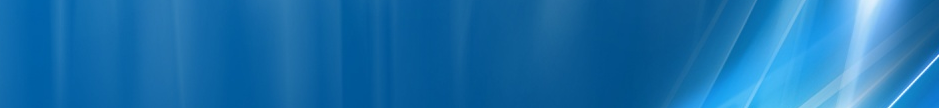 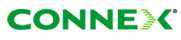 Iata un site destul de vechisor, si bine amlasat sus pe cladirea Senetaului – asa de bine amplasat încât îl pot prinde si eu de acasa de pe Panduri (S3 + S7, distanta de 2.75Km). Nu am stat însa sa-l monitorizez prea mult, m-am uitat doar pe TEMS… si nici macar nu am reusit sa prind si al treilea sector…DCS in BA_ListsBCCH    33    celulele    639 / 645 / 651BCCH    45    celulele    639 / 645 / 651BCCH  639    celulele    637 / 639 / 645 / 647 / 651 / 653BCCH  651    celulele    639 / 641 / 643 / 645 / 647 / 649 BCCHAfiseazaLACCIDTRXDiverse33Bd. Magheru1114220141412 / 33 / 47 / 49-45Calea Victoriei111422014342 / 9 / 45 / 62-639-11142201452639 / 657RAM -111 dBmBarred651-11142201472651 / 669RAM -111 dBmBarredRAM    |GSM    |DCS-111 dBmRAR2T321240MT      |GSM    |DCSMS-TXPWR-MAX-CCH5                0PRP4DSF22BA       |GSM    |DCSBS-AG-BLKS-RES1                0CN       |GSM    |DCSCCCH configuration0                1RAI   |G|D1RAC  |G|D6CRH    |GSM    |DCS8